JRC活動フォトコンテスト　応募用紙（例）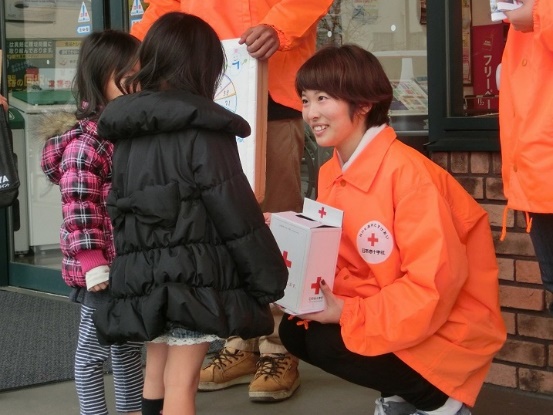 作品名　「伝える　繋がる　たすけあい」学校名　山口県立赤十字高校JRC部コメント130文字程度　JRCメンバーで海外たすけあいキャンペーンの街頭募金を実施。「何してるの？」と駆け寄る子どもに、「海外の困っている人を助けるための募金だよ。」と伝えたところ、募金に協力してくれました。JRCの活動を通じて、赤十字の心を伝え、皆の気持ちを世界に繋いでいます。（124字）​撮影場所　アルク葵店（山口市）